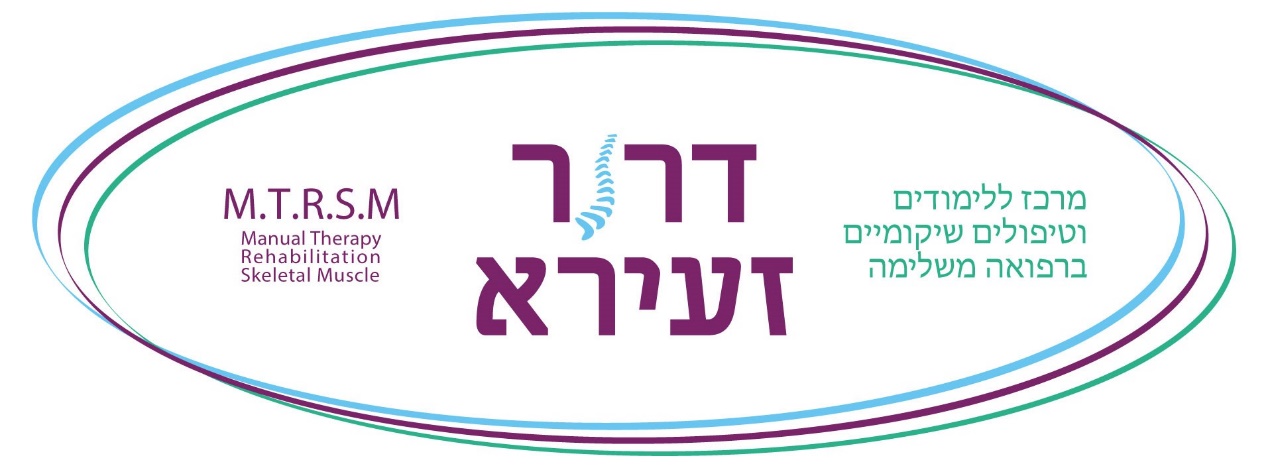 טופס נהלי קורס עיסוי שיקומי רפואי  M.S.R.T.Mשכר הלימוד:הקורס באורך של 40 מפגשים.עלות הקורס הינה7950שדמי הרישום לקורס בסך 750 ₪. (שלא יוחזרו , אם הרישום יבוטל)הסדרי ביטול:לא יינתן החזר עבור דמי הרישום במעמד ביטול ההרשמה לאחר ההרשמה ותשלום דמי הרישום.סטודנט אשר יחליט לעזוב את הקורס עד השיעור השלישי יישלם 30% ממחיר הקורס, כמו כן יהיה על הסטודנט להחזיר את חוברת הקורס.מעבר  לשיעור השלישי לא יוחזר  החזר כספי תנאי סף לקבלת תעודת בוגר עיסוי שיקומי:המצאת אישור על לימודי אנטומיה - מינימום 100 שעות אקדמיות.הגשת 2 עבודות אבחון.מעבר מבחני האנטומיההגשת תיקי מטופל.הגשת 30 טיפולי סטאז' .90% נוכחות בקורס.תנאים כלליים:הקורס הינו קורס מעשי ולכן התרגול בכיתה כולל עבודה מעשית והשתתפות של כלל התלמידים. מקרים חריגים ייבחנו באופן פרטני.יש להקפיד על הגעה בלבוש התואם את כללי האתיקה של איגוד מקצועות העיסוי (ללא גופיות).יש להביא לכל מפגש את הציוד הנדרש.אין לצלם בווידאו במהלך השיעור.יש להגיע בזמן , המאחרים ימתינו  עד פתיחת הכיתה.יש לכבות מכשירי טלפון בתחילת השיעור.יש להביא בגד חם כל השנה , המזגן עובד קבוע על קור.על כל תלמיד לדאוג ל2 מטופלים לסטאז, (כל מטופל בסטאז משלם 800ש לכל הטיפולים)בזאת באתי על החתום,שם הסטודנט: _______________________ מספר תעודת זהות____________________כתובת מגורים_________________________________________________ חתימה: ___________________________                                  תאריך: 13.05.21